SOLDOTNA HIGH SCHOOL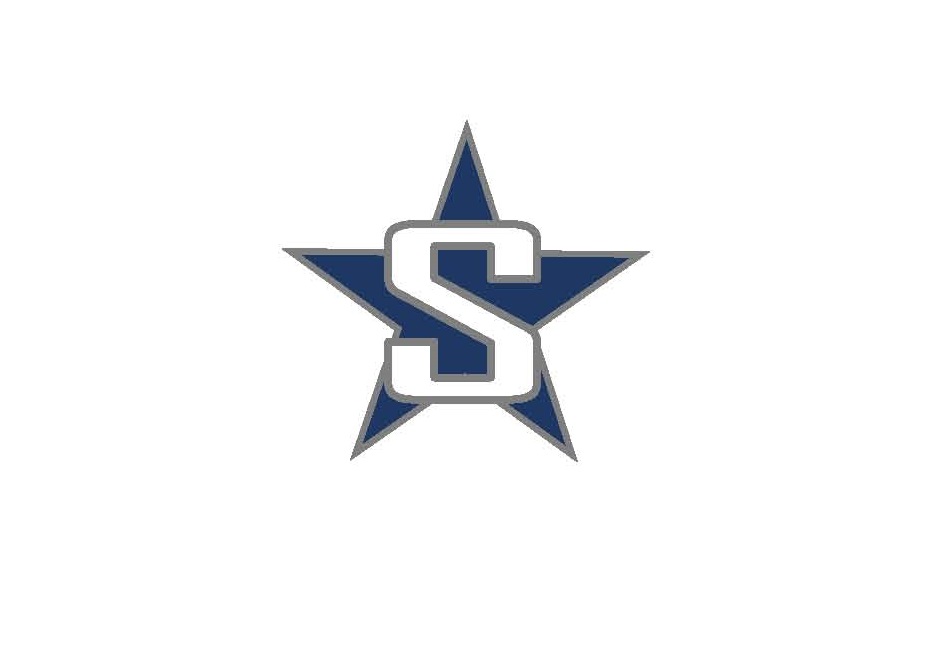 CROSS COUNTRY 20187/25/2018		Wed		Cross Country Begins8/11/2018		Sat		@ Colony Invite8/13/2018		Mon		@ Nikiski Class Races8/18/2018		Sat		Tsalteshi Invite (Colony, Wasilla, Redington, Palmer, Seward, Kenai, Nikiski, Cordova, Valdez, Houston, Kodiak)8/25/2018		Sat		@ Bartlett Invitational State Preview8/31/2018		Fri		@ Dieckgraff Invite (Seward)9/7/2018		Fri		@ Homer Time Trial9/15/2018		Sat		@ Borough Championships (Nikiski)9/22/2018		Sat 		@ Regions III Championships (Kenai)9/28-29/2018	Fri-Sat	@ State Championships (Bartlett)